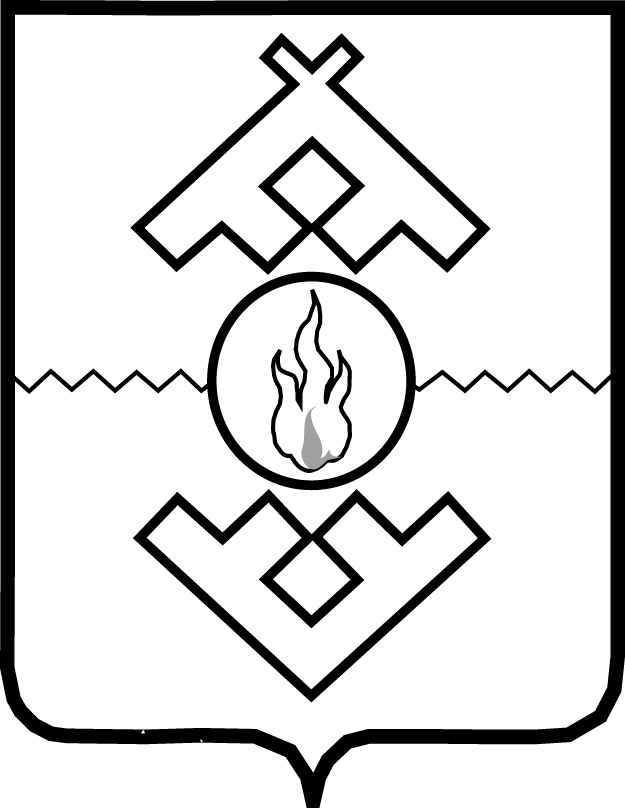 Департамент здравоохранения,труда и социальной защиты населенияНенецкого автономного округаПРИКАЗот ___ декабря 2022 г. № ___г. Нарьян-МарВ соответствии с постановлением Администрации Ненецкого автономного округа от 02.02.2016 № 17-п «Об утверждении Положения о формировании государственного задания в отношении государственных учреждений Ненецкого автономного округа и финансовом обеспечении выполнения государственного задания» ПРИКАЗЫВАЮ:1. Утвердить государственное задание на оказание государственных услуг государственному бюджетному учреждению здравоохранения Ненецкого автономного округа «Ненецкая окружная стоматологическая поликлиника» 
на 2023 год и на плановый период 2024 и 2025 годов согласно Приложению. 2. Настоящий приказ вступает в силу с 1 января 2023 года.Руководитель Департаментаздравоохранения, труда и социальной защиты населенияНенецкого автономного округа                                                                       Е.С. ЛевинаПриложение 
к приказу Департамента здравоохранения, труда 
и социальной защиты населения 
Ненецкого автономного округа от ___.12.2022 № ____
«Об утверждении государственного задания государственному бюджетному учреждению здравоохранения Ненецкого автономного округа 
«Ненецкая окружная стоматологическая поликлиника» 
на 2023 год и на плановый период 2024 и 2025 годов»Государственное заданиена 2023 год и на плановый период 2024 и 2025 годовЧасть I. Сведения об оказываемых государственных услугах Раздел I3. Показатели, характеризующие объем и (или) качество государственной услуги.3.1. Показатели, характеризующие качество государственной услуги:3.2. Показатели, характеризующие объем государственной услуги:4. Нормативные правовые акты, устанавливающие размер платы (цену, тариф) либо порядок ее (его) установления:5. Порядок оказания государственной услуги. 5.1. Нормативные правовые акты, регулирующие порядок оказания государственной услуги: Федеральный закон от 21.11.2011 № 323-ФЗ «Об основах охраны здоровья граждан в Российской Федерации»;Приказ Минздрава России от 31.07.2020 № 786н «Об утверждении Порядка оказания медицинской помощи взрослому населению при стоматологических заболеваниях»;Приказ Минздрава России от 13.11.2012 № 910н «Об утверждении Порядка оказания медицинской помощи детям 
со стоматологическими заболеваниями».5.2. Порядок информирования потенциальных потребителей государственной услуги:Раздел II3. Показатели, характеризующие объем и (или) качество государственной услуги.3.1. Показатели, характеризующие качество государственной услуги:3.2. Показатели, характеризующие объем государственной услуги:4. Нормативные правовые акты, устанавливающие размер платы (цену, тариф) либо порядок ее (его) установления:5. Порядок оказания государственной услуги. 5.1. Нормативные правовые акты, регулирующие порядок оказания государственной услуги: Федеральный закон от 21.11.2011 № 323-ФЗ «Об основах охраны здоровья граждан в Российской Федерации»;Приказ Минздрава России от 31.07.2020 № 786н «Об утверждении Порядка оказания медицинской помощи взрослому населению при стоматологических заболеваниях»;Приказ Минздрава России от 13.11.2012 № 910н «Об утверждении Порядка оказания медицинской помощи детям 
со стоматологическими заболеваниями». 5.2. Порядок информирования потенциальных потребителей государственной услуги:Раздел III3. Показатели, характеризующие объем и (или) качество государственной услуги.3.1. Показатели, характеризующие качество государственной услуги:3.2. Показатели, характеризующие объем государственной услуги:4. Нормативные правовые акты, устанавливающие размер платы (цену, тариф) либо порядок ее (его) установления:5. Порядок оказания государственной услуги. 5.1. Нормативные правовые акты, регулирующие порядок оказания государственной услуги: Федеральный закон от 21.11.2011 № 323-ФЗ «Об основах охраны здоровья граждан в Российской Федерации»;Приказ Минздрава России от 31.07.2020 № 786н «Об утверждении Порядка оказания медицинской помощи взрослому населению при стоматологических заболеваниях»;Приказ Минздрава России от 13.11.2012 № 910н «Об утверждении Порядка оказания медицинской помощи детям 
со стоматологическими заболеваниями». 5.2. Порядок информирования потенциальных потребителей государственной услуги:Часть II. Сведения о выполняемых работах 3. Показатели, характеризующие объем и (или) качество работы.3.1. Показатели, характеризующие качество работы:3.2. Показатели, характеризующие объем работы:Часть III. Прочие сведения о государственном задании1. Основания (условия и порядок) для досрочного прекращения выполнения государственного задания: ликвидация медицинской организации.2. Иная информация, необходимая для выполнения (контроля за выполнением) государственного задания: нет.3. Порядок контроля за выполнением государственного задания:4. Требования к отчетности о выполнении государственного задания.4.1. Периодичность представления отчетов о выполнении государственного задания: ежеквартально (предоставление отчета 
в рамках мониторинга реализации территориальной программы государственных гарантий оказания бесплатной медицинской помощи), ежегодно.4.2. Сроки представления отчетов о выполнении государственного задания: ежеквартальный до 15-го числа месяца, следующего за отчетным, годовой до 15 января следующего года.4.2.1. Сроки представления предварительного отчета о выполнении государственного задания: до 20 ноября текущего года.4.3. Иные требования к отчетности о выполнении государственного задания: накопительным итогом в сравнении по году.5. Иные показатели, связанные с выполнением государственного задания: нет.__________Об утверждении государственного задания государственному бюджетному учреждению здравоохранения Ненецкого автономного округа 
«Ненецкая окружная стоматологическая поликлиника» на 2023 год и на плановый период 
2024 и 2025 годовКодыНаименование государственного учрежденияГосударственное бюджетное учреждение здравоохранения Ненецкого автономного округа «Ненецкая окружная стоматологическая поликлиника»Форма 
по ОКУД0506001Дата начала действия01.01.2023Дата окончания действия Вид деятельности государственного учрежденияДеятельность в области здравоохраненияКод 
по сводному рееструПо ОКВЭД861. Наименование государственной услуги                    Первичная медико-санитарная помощь,включенная в базовую программу обязательногомедицинского страхованияКод по общероссийскому перечню 
или региональному перечню00132. Категории потребителей государственной услугиФизические лицаКод по общероссийскому перечню 
или региональному перечню0013Уникаль-ный номер реестровой записи Показатель, характеризующий содержание государственной услугиПоказатель, характеризующий содержание государственной услугиПоказатель, характеризующий содержание государственной услугиПоказатель, характеризующий условия (формы) оказания государственной услугиПоказатель, характеризующий условия (формы) оказания государственной услугиПоказатель качества государственной услугиПоказатель качества государственной услугиПоказатель качества государственной услугиЗначение показателя качества государственной услугиЗначение показателя качества государственной услугиЗначение показателя качества государственной услугиДопустимые (возможные) отклонения 
от установленных показателей качества государственной услугиДопустимые (возможные) отклонения 
от установленных показателей качества государственной услугиУникаль-ный номер реестровой записи Показатель, характеризующий содержание государственной услугиПоказатель, характеризующий содержание государственной услугиПоказатель, характеризующий содержание государственной услугиПоказатель, характеризующий условия (формы) оказания государственной услугиПоказатель, характеризующий условия (формы) оказания государственной услугинаименование показателя единица измерения 
по ОКЕИединица измерения 
по ОКЕИ2023 год (очеред-ной финансо-вый год)2024 год (1-й год планово-го периода) 2025 год (2-й год планово-го периода) в процен-тахв абсо-лютных показа-теляхУникаль-ный номер реестровой записи Показатель, характеризующий содержание государственной услугиПоказатель, характеризующий содержание государственной услугиПоказатель, характеризующий содержание государственной услугиПоказатель, характеризующий условия (формы) оказания государственной услугиПоказатель, характеризующий условия (формы) оказания государственной услугинаименование показателя наиме-нование код 2023 год (очеред-ной финансо-вый год)2024 год (1-й год планово-го периода) 2025 год (2-й год планово-го периода) в процен-тахв абсо-лютных показа-теляхУникаль-ный номер реестровой записи наименование показателя наиме-нование показа-теля наиме-нование показа-теля наименова-ние показателя наимено-вание показа-теля наименование показателя наиме-нование код 2023 год (очеред-ной финансо-вый год)2024 год (1-й год планово-го периода) 2025 год (2-й год планово-го периода) в процен-тахв абсо-лютных показа-телях1234567891011121314862300.Р.
82.0.00130007001первичная медико-санитарная помощь в части профилактики, оказываемая 
по профилю «Стоматология»амбулаторнов сельских населен-ных пунктахсоответствие порядкам оказания медицинской помощи 
на основе стандартов медицинской помощипроцент744100100100ХХ862300.Р.
82.0.00130007001первичная медико-санитарная помощь в части профилактики, оказываемая 
по профилю «Стоматология»амбулаторнов сельских населен-ных пунктахудовлетворен-ность потребителей в оказанной государствен-ной услугепроцент7441001001002575Уникаль-ный номер реестровой записи Показатель, характеризующий содержание государственной услугиПоказатель, характеризующий содержание государственной услугиПоказатель, характеризующий содержание государственной услугиПоказатель, характеризующий условия (формы) оказания государственной услугиПоказатель, характеризующий условия (формы) оказания государственной услугиПоказатель объема государственной услугиПоказатель объема государственной услугиПоказатель объема государственной услугиЗначение показателя объема государственной услугиЗначение показателя объема государственной услугиЗначение показателя объема государственной услугиРазмер платы (цена, тариф) Размер платы (цена, тариф) Размер платы (цена, тариф) Допустимые (возможные) отклонения 
от установлен-ных показателей объема государствен-ной услуги Допустимые (возможные) отклонения 
от установлен-ных показателей объема государствен-ной услуги Уникаль-ный номер реестровой записи Показатель, характеризующий содержание государственной услугиПоказатель, характеризующий содержание государственной услугиПоказатель, характеризующий содержание государственной услугиПоказатель, характеризующий условия (формы) оказания государственной услугиПоказатель, характеризующий условия (формы) оказания государственной услугинаименование показателя)единица измерения 
по ОКЕИединица измерения 
по ОКЕИ2023 год (оче-ред-ной фи-нан-совый год)2024 год (1-й год плано-вого перио-да) 2025 год (2-й год плано-вого перио-да) 2023 год (оче-ред-ной фи-нан-совый год)2024 год (1-й год плано-вого перио-да) 2025 год (2-й год плано-вого перио-да) в про-центахв абсо-лютных показа-теляхУникаль-ный номер реестровой записи Показатель, характеризующий содержание государственной услугиПоказатель, характеризующий содержание государственной услугиПоказатель, характеризующий содержание государственной услугиПоказатель, характеризующий условия (формы) оказания государственной услугиПоказатель, характеризующий условия (формы) оказания государственной услугинаименование показателя)наиме-нование код 2023 год (оче-ред-ной фи-нан-совый год)2024 год (1-й год плано-вого перио-да) 2025 год (2-й год плано-вого перио-да) 2023 год (оче-ред-ной фи-нан-совый год)2024 год (1-й год плано-вого перио-да) 2025 год (2-й год плано-вого перио-да) в про-центахв абсо-лютных показа-теляхУникаль-ный номер реестровой записи наименование показателя наи-мено-вание пока-зателя наи-мено-вание пока-зателя наиме-нование показа-теля наиме-нование показа-теля наименование показателя)наиме-нование код 2023 год (оче-ред-ной фи-нан-совый год)2024 год (1-й год плано-вого перио-да) 2025 год (2-й год плано-вого перио-да) 2023 год (оче-ред-ной фи-нан-совый год)2024 год (1-й год плано-вого перио-да) 2025 год (2-й год плано-вого перио-да) в про-центахв абсо-лютных показа-телях1234567891011121314151617862300.Р.
82.0.00130007001первичная медико-санитарная помощь в части профилактики, оказываемая 
по профилю «Стоматология»амбула-торнов сельских населен-ных пунктахчисло посеще-ний (условная единица)посеще-ние54511 7001 7001 70015255Нормативный правовой актНормативный правовой актНормативный правовой актНормативный правовой актНормативный правовой актвидпринявший органдатаномернаименование12345ХХХХХСпособ информированияСостав размещаемой информацииЧастота обновления информации1231. Размещение в сети «Интернет»Адрес медицинской организации;Виды медицинской помощи;Руководитель медицинской организации, его заместители и руководители структурных подразделений;Время работы организаций, специалистов;Электронная регистратура (запись на прием к врачу);Контакты медицинской организации;Анкета независимой оценки качества медицинской организации;Территориальная программа государственных гарантий бесплатного оказания медицинской помощи гражданамПо мере необходимости, но не реже 1 раза в год2. Размещение на информационных стендах, размещенных в медицинской организации и инфоматахАдрес медицинской организации;Виды медицинской помощи;Руководитель медицинской организации, его заместители и руководители структурных подразделений;Время работы организаций, специалистов;Электронная регистратура (запись на прием к врачу);Контакты медицинской организации;Анкета независимой оценки качества медицинской организации;Территориальная программа государственных гарантий бесплатного оказания медицинской помощи гражданамПо мере необходимости, но не реже 1 раза в год1. Наименование государственной услуги Первичная медико-санитарная помощь,включенная в базовую программу обязательногомедицинского страхованияКод 
по общероссийскому перечню 
или региональному перечню00132. Категории потребителей государственной услугиФизические лицаКод 
по общероссийскому перечню 
или региональному перечню0013Уникаль-ный номер реестровой записи Показатель, характеризующий содержание государственной услугиПоказатель, характеризующий содержание государственной услугиПоказатель, характеризующий содержание государственной услугиПоказатель, характеризующий условия (формы) оказания государственной услугиПоказатель, характеризующий условия (формы) оказания государственной услугиПоказатель качества государственной услугиПоказатель качества государственной услугиПоказатель качества государственной услугиЗначение показателя качества государственной услугиЗначение показателя качества государственной услугиЗначение показателя качества государственной услугиДопустимые (возможные) отклонения 
от установленных показателей качества государствен-ной услуги Допустимые (возможные) отклонения 
от установленных показателей качества государствен-ной услуги Уникаль-ный номер реестровой записи Показатель, характеризующий содержание государственной услугиПоказатель, характеризующий содержание государственной услугиПоказатель, характеризующий содержание государственной услугиПоказатель, характеризующий условия (формы) оказания государственной услугиПоказатель, характеризующий условия (формы) оказания государственной услугинаименование показателя единица измерения 
по ОКЕИединица измерения 
по ОКЕИ2023 год (оче-редной финан-совый год)2024 год (1-й год плано-вого перио-да) 2025 год(2-й год плано-вого перио-да) в про-центахв абсо-лют-ных показа-теляхУникаль-ный номер реестровой записи Показатель, характеризующий содержание государственной услугиПоказатель, характеризующий содержание государственной услугиПоказатель, характеризующий содержание государственной услугиПоказатель, характеризующий условия (формы) оказания государственной услугиПоказатель, характеризующий условия (формы) оказания государственной услугинаименование показателя наиме-нование код 2023 год (оче-редной финан-совый год)2024 год (1-й год плано-вого перио-да) 2025 год(2-й год плано-вого перио-да) в про-центахв абсо-лют-ных показа-теляхУникаль-ный номер реестровой записи наименование показателя наимено-вание показа-теля наимено-вание показа-теля наименова-ние показателя наименова-ние показателя наименование показателя наиме-нование код 2023 год (оче-редной финан-совый год)2024 год (1-й год плано-вого перио-да) 2025 год(2-й год плано-вого перио-да) в про-центахв абсо-лют-ных показа-телях1234567891011121314862300.Р.
82.0.00130008001первичная медико-санитарная помощь в части неотложной помощи, оказываемая 
по профилю «Стоматология»амбулаторнов сельских населенных пунктахсоответствие порядкам оказания медицинской помощи 
на основе стандартов медицинской помощипроцент744100100100ХХ862300.Р.
82.0.00130008001первичная медико-санитарная помощь в части неотложной помощи, оказываемая 
по профилю «Стоматология»амбулаторнов сельских населенных пунктахудовлетворен-ность потребителей 
в оказанной государствен-ной услугепроцент7441001001002575Уникаль-ный номер реестровой записи Показатель, характеризующий содержание государственной услугиПоказатель, характеризующий содержание государственной услугиПоказатель, характеризующий содержание государственной услугиПоказатель, характеризующий условия (формы) оказания государственной услугиПоказатель, характеризующий условия (формы) оказания государственной услугиПоказатель объема государственной услугиПоказатель объема государственной услугиПоказатель объема государственной услугиЗначение показателя объема государственной услугиЗначение показателя объема государственной услугиЗначение показателя объема государственной услугиРазмер платы (цена, тариф) Размер платы (цена, тариф) Размер платы (цена, тариф) Допустимые (возможные) отклонения 
от установленных показателей объема государствен-ной услуги Допустимые (возможные) отклонения 
от установленных показателей объема государствен-ной услуги Уникаль-ный номер реестровой записи Показатель, характеризующий содержание государственной услугиПоказатель, характеризующий содержание государственной услугиПоказатель, характеризующий содержание государственной услугиПоказатель, характеризующий условия (формы) оказания государственной услугиПоказатель, характеризующий условия (формы) оказания государственной услугинаимено-вание показате-ля единица измерения 
по ОКЕИединица измерения 
по ОКЕИ2023 год (оче-ред-ной фи-нан-совый год)2024 год (1-й год пла-ново-го пе-рио-да) 2025 год (2-й год пла-ново-го пе-рио-да) 2023 год (оче-редной финан-совый год)2024 год (1-й год пла-ново-го пе-рио-да) 2025 год (2-й год пла-ново-го пе-рио-да) в про-центахв абсо-лютных показа-теляхУникаль-ный номер реестровой записи Показатель, характеризующий содержание государственной услугиПоказатель, характеризующий содержание государственной услугиПоказатель, характеризующий содержание государственной услугиПоказатель, характеризующий условия (формы) оказания государственной услугиПоказатель, характеризующий условия (формы) оказания государственной услугинаимено-вание показате-ля наиме-нование код 2023 год (оче-ред-ной фи-нан-совый год)2024 год (1-й год пла-ново-го пе-рио-да) 2025 год (2-й год пла-ново-го пе-рио-да) 2023 год (оче-редной финан-совый год)2024 год (1-й год пла-ново-го пе-рио-да) 2025 год (2-й год пла-ново-го пе-рио-да) в про-центахв абсо-лютных показа-теляхУникаль-ный номер реестровой записи наименование показателя наиме-нование показа-теля наиме-нование показа-теля наиме-нование показате-ля наиме-нование показа-теля наимено-вание показате-ля наиме-нование код 2023 год (оче-ред-ной фи-нан-совый год)2024 год (1-й год пла-ново-го пе-рио-да) 2025 год (2-й год пла-ново-го пе-рио-да) 2023 год (оче-редной финан-совый год)2024 год (1-й год пла-ново-го пе-рио-да) 2025 год (2-й год пла-ново-го пе-рио-да) в про-центахв абсо-лютных показа-телях1234567891011121314151617862300.Р.
82.0.00130008001первичная медико-санитарная помощь в части неотложной помощи, оказываемая 
по профилю «Стоматология»амбулато-рнов сельс-ких насе-ленных пунктахчисло посеще-ний (условная единица)посе-щение545180880880815121Нормативный правовой актНормативный правовой актНормативный правовой актНормативный правовой актНормативный правовой актвидпринявший органдатаномернаименование12345ХХХХХСпособ информированияСостав размещаемой информацииЧастота обновления информации1231. Размещение в сети «Интернет»Адрес медицинской организации;Виды медицинской помощи;Руководитель медицинской организации, его заместители 
и руководители структурных подразделений;Время работы организаций, специалистов;Электронная регистратура (запись на прием к врачу);Контакты медицинской организации;Анкета независимой оценки качества медицинской организации;Территориальная программа государственных гарантий бесплатного оказания медицинской помощи гражданамПо мере необходимости, но не реже 1 раза в год2. Размещение на информационных стендах, размещенных в медицинской организации и инфоматахАдрес медицинской организации;Виды медицинской помощи;Руководитель медицинской организации, его заместители и руководители структурных подразделений;Время работы организаций, специалистов;Электронная регистратура (запись на прием к врачу);Контакты медицинской организации;Анкета независимой оценки качества медицинской организации;Территориальная программа государственных гарантий бесплатного оказания медицинской помощи гражданамПо мере необходимости, но не реже 1 раза в год1. Наименование государственной услуги Первичная медико-санитарная помощь,включенная в базовую программу обязательного медицинского страхованияКод 
по общероссийскому перечню 
или региональному перечню00132. Категории потребителей государственной услугиФизические лицаКод 
по общероссийскому перечню 
или региональному перечню0013Уникаль-ный номер реестровой записи Показатель, характеризующий содержание государственной услугиПоказатель, характеризующий содержание государственной услугиПоказатель, характеризующий содержание государственной услугиПоказатель, характеризующий условия (формы) оказания государственной услугиПоказатель, характеризующий условия (формы) оказания государственной услугиПоказатель качества государственной услугиПоказатель качества государственной услугиПоказатель качества государственной услугиЗначение показателя качества государственной услугиЗначение показателя качества государственной услугиЗначение показателя качества государственной услугиДопустимые (возможные) отклонения 
от установленных показателей качества государственной услуги Допустимые (возможные) отклонения 
от установленных показателей качества государственной услуги Уникаль-ный номер реестровой записи Показатель, характеризующий содержание государственной услугиПоказатель, характеризующий содержание государственной услугиПоказатель, характеризующий содержание государственной услугиПоказатель, характеризующий условия (формы) оказания государственной услугиПоказатель, характеризующий условия (формы) оказания государственной услугинаименование показателя единица измерения 
по ОКЕИединица измерения 
по ОКЕИ2023 год (оче-редной финан-совый год)2024 год (1-й год плано-вого периода) 2025 год (2-й год плано-вого периода) в процен-тахв абсо-лютных показа-теляхУникаль-ный номер реестровой записи Показатель, характеризующий содержание государственной услугиПоказатель, характеризующий содержание государственной услугиПоказатель, характеризующий содержание государственной услугиПоказатель, характеризующий условия (формы) оказания государственной услугиПоказатель, характеризующий условия (формы) оказания государственной услугинаименование показателя наиме-нование код 2023 год (оче-редной финан-совый год)2024 год (1-й год плано-вого периода) 2025 год (2-й год плано-вого периода) в процен-тахв абсо-лютных показа-теляхУникаль-ный номер реестровой записи наименование показателя наиме-нование показа-теля наиме-нование показа-теля наименова-ние показателя наименова-ние показателя наименование показателя наиме-нование код 2023 год (оче-редной финан-совый год)2024 год (1-й год плано-вого периода) 2025 год (2-й год плано-вого периода) в процен-тахв абсо-лютных показа-телях1234567891011121314862300.Р.
82.0.00130001001первичная медико-санитарная помощь 
в части диагностики 
и лечения, оказываемая 
по профилю «Стоматология»амбулаторнов сельских населен-ных пунктахсоответствие порядкам оказания медицинской помощи 
на основе стандартов медицинской помощипроцент744100100100ХХ862300.Р.
82.0.00130001001первичная медико-санитарная помощь 
в части диагностики 
и лечения, оказываемая 
по профилю «Стоматология»амбулаторнов сельских населен-ных пунктахудовлетворен-ность потребителей 
в оказанной государствен-ной услугепроцент7441001001002575Уникаль-ный номер реестровой записи Показатель, характеризующий содержание государственной услугиПоказатель, характеризующий содержание государственной услугиПоказатель, характеризующий содержание государственной услугиПоказатель, характеризующий условия (формы) оказания государственной услугиПоказатель, характеризующий условия (формы) оказания государственной услугиПоказатель объема государственной услугиПоказатель объема государственной услугиПоказатель объема государственной услугиЗначение показателя объема государственной услугиЗначение показателя объема государственной услугиЗначение показателя объема государственной услугиРазмер платы (цена, тариф) Размер платы (цена, тариф) Размер платы (цена, тариф) Допустимые (возможные) отклонения 
от установленных показателей объема государствен-ной услуги Допустимые (возможные) отклонения 
от установленных показателей объема государствен-ной услуги Уникаль-ный номер реестровой записи Показатель, характеризующий содержание государственной услугиПоказатель, характеризующий содержание государственной услугиПоказатель, характеризующий содержание государственной услугиПоказатель, характеризующий условия (формы) оказания государственной услугиПоказатель, характеризующий условия (формы) оказания государственной услугинаимено-вание показате-ля единица измерения 
по ОКЕИединица измерения 
по ОКЕИ2023 год (оче-ред-ной фи-нан-совый год)2024 год (1-й год плано-вого перио-да) 2025 год (2-й год плано-вого перио-да) 2023 год (оче-ред-ной фи-нансо-вый год)2024 год (1-й год плано-вого перио-да) 2025 год (2-й год плано-вого перио-да) в про-центахв абсо-лют-ных показа-теляхУникаль-ный номер реестровой записи Показатель, характеризующий содержание государственной услугиПоказатель, характеризующий содержание государственной услугиПоказатель, характеризующий содержание государственной услугиПоказатель, характеризующий условия (формы) оказания государственной услугиПоказатель, характеризующий условия (формы) оказания государственной услугинаимено-вание показате-ля наиме-нование код 2023 год (оче-ред-ной фи-нан-совый год)2024 год (1-й год плано-вого перио-да) 2025 год (2-й год плано-вого перио-да) 2023 год (оче-ред-ной фи-нансо-вый год)2024 год (1-й год плано-вого перио-да) 2025 год (2-й год плано-вого перио-да) в про-центахв абсо-лют-ных показа-теляхУникаль-ный номер реестровой записи наименование показателя наиме-нование пока-зателя наиме-нование показа-теля наименова-ние показателя наиме-нование показа-теля наимено-вание показате-ля наиме-нование код 2023 год (оче-ред-ной фи-нан-совый год)2024 год (1-й год плано-вого перио-да) 2025 год (2-й год плано-вого перио-да) 2023 год (оче-ред-ной фи-нансо-вый год)2024 год (1-й год плано-вого перио-да) 2025 год (2-й год плано-вого перио-да) в про-центахв абсо-лют-ных показа-телях1234567891011121314151617862300.Р.
82.0.00130001001первичная медико-санитарная помощь 
в части диагностики 
и лечения, оказываемая 
по профилю «Стоматология»амбулаторнов сельских населен-ных пунктахчисло обраще-ний (условная единица)услов-ная единица87630153015301515452Нормативный правовой актНормативный правовой актНормативный правовой актНормативный правовой актНормативный правовой актвидпринявший органдатаномернаименование12345ХХХХХСпособ информированияСостав размещаемой информацииЧастота обновления информации1231. Размещение 
в сети «Интернет»Адрес медицинской организации;Виды медицинской помощи;Руководитель медицинской организации, его заместители 
и руководители структурных подразделений;Время работы организаций, специалистов;Электронная регистратура (запись на прием к врачу);Контакты медицинской организации;Анкета независимой оценки качества медицинской организации;Территориальная программа государственных гарантий бесплатного оказания медицинской помощи гражданамПо мере необходимости, но не реже 1 раза в год2. Размещение 
на информационных стендах, размещенных в медицинской организации и инфоматахАдрес медицинской организации;Виды медицинской помощи;Руководитель медицинской организации, его заместители 
и руководители структурных подразделений;Время работы организаций, специалистов;Электронная регистратура (запись на прием к врачу);Контакты медицинской организации;Анкета независимой оценки качества медицинской организации;Территориальная программа государственных гарантий бесплатного оказания медицинской помощи гражданамПо мере необходимости, но не реже 1 раза в год1. Наименование работы__________________________Код по общероссийскому перечню 
или региональному перечню2. Категории потребителей работы__________________________Код по общероссийскому перечню 
или региональному перечнюУни-кальный номер реестро-вой записи Показатель, характеризующий содержание государственной услугиПоказатель, характеризующий содержание государственной услугиПоказатель, характеризующий содержание государственной услугиПоказатель, характеризующий условия (формы) оказания государственной услугиПоказатель, характеризующий условия (формы) оказания государственной услугиПоказатель качества государственной услугиПоказатель качества государственной услугиПоказатель качества государственной услугиЗначение показателя качества государственной услугиЗначение показателя качества государственной услугиЗначение показателя качества государственной услугиДопустимые (возможные) отклонения 
от установленных показателей качества государственной услуги Допустимые (возможные) отклонения 
от установленных показателей качества государственной услуги Уни-кальный номер реестро-вой записи Показатель, характеризующий содержание государственной услугиПоказатель, характеризующий содержание государственной услугиПоказатель, характеризующий содержание государственной услугиПоказатель, характеризующий условия (формы) оказания государственной услугиПоказатель, характеризующий условия (формы) оказания государственной услугинаиме-нование показа-теля единица измерения 
по ОКЕИединица измерения 
по ОКЕИ2023 год (очередной финан-совый год)2024 год (1-й год планового периода) 2025 год (2-й год планового периода) в процентахв абсолютных показателях Уни-кальный номер реестро-вой записи Показатель, характеризующий содержание государственной услугиПоказатель, характеризующий содержание государственной услугиПоказатель, характеризующий содержание государственной услугиПоказатель, характеризующий условия (формы) оказания государственной услугиПоказатель, характеризующий условия (формы) оказания государственной услугинаиме-нование показа-теля наиме-нование наиме-нование показа-теля код 2023 год (очередной финан-совый год)2024 год (1-й год планового периода) 2025 год (2-й год планового периода) в процентахв абсолютных показателях наиме-нование показа-теля наиме-нование показа-теля наиме-нование показа-теля наиме-нование показа-теля наиме-нование показа-теля 123456789*1011121314ХХХХХХХХХХХХХХХХХХХХХХХХХХХХУникаль-ный номер реестровой записи Показатель, характеризующий содержание государственной услугиПоказатель, характеризующий содержание государственной услугиПоказатель, характеризующий содержание государственной услугиПоказатель, характеризующий условия (формы) оказания государственной услугиПоказатель, характеризующий условия (формы) оказания государственной услугиПоказатель объема государственной услугиПоказатель объема государственной услугиПоказатель объема государственной услугиЗначение показателя объема государственной услугиЗначение показателя объема государственной услугиЗначение показателя объема государственной услугиРазмер платы (цена, тариф) Размер платы (цена, тариф) Размер платы (цена, тариф) Допустимые (возможные) отклонения от установлен-ных показателей объема государст-венной услуги Допустимые (возможные) отклонения от установлен-ных показателей объема государст-венной услуги Уникаль-ный номер реестровой записи Показатель, характеризующий содержание государственной услугиПоказатель, характеризующий содержание государственной услугиПоказатель, характеризующий содержание государственной услугиПоказатель, характеризующий условия (формы) оказания государственной услугиПоказатель, характеризующий условия (формы) оказания государственной услугинаиме-нование показа-теля единица измерения 
по ОКЕИединица измерения 
по ОКЕИ2023 год (очеред-ной финан-совый год)2024 год (1-й год плано-вого перио-да) 2025 год (2-й год плано-вого перио-да) 2023 год (оче-редной финан-совый год)2024 год (1-й год плано-вого перио-да) 2025 год (2-й год плано-вого перио-да) в про-цен-тахв абсо-лют-ных пока-зате-ляхУникаль-ный номер реестровой записи Показатель, характеризующий содержание государственной услугиПоказатель, характеризующий содержание государственной услугиПоказатель, характеризующий содержание государственной услугиПоказатель, характеризующий условия (формы) оказания государственной услугиПоказатель, характеризующий условия (формы) оказания государственной услугинаиме-нование показа-теля наиме-нование код 2023 год (очеред-ной финан-совый год)2024 год (1-й год плано-вого перио-да) 2025 год (2-й год плано-вого перио-да) 2023 год (оче-редной финан-совый год)2024 год (1-й год плано-вого перио-да) 2025 год (2-й год плано-вого перио-да) в про-цен-тахв абсо-лют-ных пока-зате-ляхУникаль-ный номер реестровой записи наиме-нование показа-теля наиме-нование показа-теля наиме-нование показа-теля наиме-нование показа-теля наиме-нование показа-теля наиме-нование показа-теля наиме-нование код 2023 год (очеред-ной финан-совый год)2024 год (1-й год плано-вого перио-да) 2025 год (2-й год плано-вого перио-да) 2023 год (оче-редной финан-совый год)2024 год (1-й год плано-вого перио-да) 2025 год (2-й год плано-вого перио-да) в про-цен-тахв абсо-лют-ных пока-зате-лях1234567891011121314151617ХХХХХХХХХХХХХХХХХФорма контроляПериодичностьИсполнительные органы государственной власти Ненецкого автономного округа, осуществляющие контроль за выполнением государственного задания1231. ВедомственныйЕжеквартальноДепартамент здравоохранения, труда и социальной защиты населения Ненецкого автономного округа2. ВнешнийВ соответствии с планомНадзорные органы